Hizmetlerine Dair Kanun’a göre özel güvenlik kimlik kartını başkasına kullandıran özel güvenlik yöneticisi ve görevlisine uygulanacak yaptırım aşağıdakilerden hangisidir?Hapis cezası verilirAdli para cezası verilir, bu kişiler altı ay özel güvenlik alanında çalışamazlarİdari para cezası verilir, özel güvenlik kimlik kartı valilikçe iptal edilir ve bu kişiler bir daha özel güvenlik alanında çalışamazlarİdari para cezası verilir, bu kişiler bir yıl özel güvenlik alanında çalışamazlarÖzel güvenlik yöneticisine adli para cezası, özel güvenlik görevlisine idari para cezası verilir5188 sayılı Özel Güvenlik Hizmetlerine Dair Kanun’da yazılı görevleri yerine getirirken yaralanan, engelli hale gelen özel güvenlik görevlisine veya hayatını kaybeden özel güvenlik	görevlisinin	kanuni mirasçılarına, iş sözleşmesinde veya toplu iş sözleşmesinde belirlenen miktar ve esaslar çerçevesinde yapılan ödeme aşağıdakilerden hangisidir?HarçNakdi yardımTazminatHibeEmekli aylığıÖzel	güvenlik	birimlerince kullanılacak üniforma ve üniformayı tamamlayan unsurlar ile teçhizat, aşağıdakilerden hangisi tarafından onaylanır?İl Özel Güvenlik Komisyonuİçişleri BakanlığıÖzel Güvenlik Şube MüdürlüğüÖzel Güvenlik Denetleme BaşkanlığıEmniyet Genel Müdürlüğübaşlayan veya ayrılan özel güvenlik görevlilerinin	bildirim	süresi aşağıdakilerden hangisidir?En geç özel güvenlik görevlisinin göreve başladığı veya ayrıldığı gün mesai bitimine kadarÖzel güvenlik görevlisi göreve başlamadan veya ayrılmadan en az 7 gün önceÖzel güvenlik görevlisinin göreve başladığı veya ayrıldığı günden sonra 15 gün içerisindeÖzel güvenlik görevlisinin göreve başladığı veya ayrıldığı günden sonra bir ay içerisindeÖzel güvenlik görevlisinin göreve başladığı veya ayrıldığı ayın son iş günü içerisindeAşağıdaki hangi durumda, özel güvenlik görevlisi görev alanında arama yapamaz?Can ve mal güvenliğinin ve kamu düzeninin sağlanması amacıylaSuç işlenmesinin önlenmesi amacıylaTaşınması yasaklanmış her türlü silahın veya eşyanın tespit edilmesi amacıylaBulundurulması yasaklanmış her türlü patlayıcı maddenin tespit edilmesi amacıylaKimlik tespiti amacıylaGüvenlik soruşturması ve arşiv araştırması ile ilgili aşağıdakilerden hangisi doğrudur?Güvenlik soruşturması ve arşiv araştırması bir defaya mahsus yapılmakta olup, kişi işten çekilinceye veya emekli oluncaya kadar geçerliliğini korurGüvenlik soruşturması ve arşiv araştırması her sene yenilenirGüvenlik soruşturması ve arşiv araştırması her özel güvenlik görevlisi kimlik kartı verilmesi veya ihtiyaç duyulması halinde yenilenirGüvenlik soruşturması ve arşiv araştırması yapıldığı tarihten itibaren iki yıl geçerli olup, süre bitiminde yenilenirGüvenlik soruşturması ve arşiv araştırmalarının süresi yoktur“Nefret ve ayrımcılık” suç olarak düzenlenmiştir. Bu düzenleme hangi kanunda yer almaktadır?Polis Vazife ve Salahiyet KanunuÖzel Güvenlik Hizmetlerine Dair Kanunİş KanunuBorçlar KanunuTürk Ceza Kanunu5188 sayılı Özel Güvenlik Hizmetlerine Dair Kanun’a göre aşağıdakilerden hangisi ceza artırımına neden olan bir durumdur?Özel güvenlik mali sorumluluk sigortasını yaptırmadan özel güvenlik görevlisi çalıştırılmasıFaaliyet izni almadan özel güvenlik hizmeti veya özel güvenlik eğitimi verileceğinin ilan edilmesiÖzel güvenlik şirketinin faaliyet izni almadan özel güvenlik faaliyetinde bulunması, kurum ve kuruluşların faaliyet izni almadan özel güvenlik eğitimi vermesi veya kurum ve kuruluşların özel güvenlik birimi kurma izni almadan özel güvenlik birimi oluşturmasıÖzel güvenlik iznini almadan özel güvenlik görevlisi istihdam edilmesiÇalışma izni verilmeyen kişilerin silahlı özel güvenlik görevlisi olarak çalıştırılması“İşçi ücretlerinden ceza olarak yapılacak kesintilerin işçiye derhal sebepleriyle beraber bildirilmesi gerekir. İşçi ücretlerinden bu yolda yapılacak kesintiler bir ayda …. gündelikten veya parça başına yahut yapılan iş miktarına göre verilen ücretlerde işçinin …. günlük kazancından fazla olamaz.” İfadesinde boşluklara aşağıdakilerden hangisi gelmelidir?542315188 sayılı Özel Güvenlik Hizmetlerine Dair Kanun, özel güvenlik görevlisi olarak çalışacak kişilerin, titizlikle seçimini sağlamak için bazı şartlar getirmiştir. Aşağıdakilerden hangisi bu şartlardan birisi değildir?On sekiz yaşını doldurmuş olmakKasten işlenen suçtan dolayı bir yıl veya daha fazla süreyle hapis cezasına mahkum olmamış olmakAnayasal düzene karşı işlenen suçlara ilişkin hakkında soruşturma veya kovuşturma bulunmamakUyuşturucu veya uyarıcı madde suçlarından dolayı hakkında soruşturma veya kovuşturma bulunmamakAffa uğramış olsa bile mesleki bilgi yetersizliği sebebiyle kişilere verdiği zarardan dolayı mahkum olmuş olmamak“Gerek kendisine ve gerek başkasına ait bir hakka yönelmiş, gerçekleşen, gerçekleşmesi veya tekrarı muhakkak olan haksız bir saldırıyı o anda hal ve koşullara göre saldırı ile orantılı biçimde defetmek zorunluluğu ile işlenen fiillerden dolayı faile ceza verilmez.” şeklinde düzenlenen “Meşru Savunma” hangi kanunda yer almaktadır?Türk Ceza KanunuTürk Ticaret KanunuTürk Medeni Kanunuİş KanunuTürk Borçlar KanunuAşağıdakilerden hangisi iş hukuku mevzuatına göre işverenin borçları arasında yer almaz?Ücret ödeme borcuİş görme (işi yerine getirme) borcuİşçiyi gözetme borcuİş sağlığı ve güvenliği önlemlerini alma borcuEşit davranma borcuHavalimanında görev yapan özel güvenlik görevlisi Mehmet ve üç arkadaşına, kontrol amiri Polis Memuru Cemil kapalı olan bir kontrollü geçiş kapısını açmaları için talimat vermiştir. Mehmet kendisini şefinin çağırdığını beyan ederek, kontrol amirinin talimatını yerine getirmemiş ve oradan ayrılmıştır. Kapı diğer özel güvenlik görevlileri tarafından açılarak görev aksatılmamıştır. 5188 sayılı Özel Güvenlik Hizmetlerine Dair Kanun’a göre, kontrol amirince hakkında işlem yapılan Mehmet’in soruşturma sonucunda suçu sabit olursa karşılaşacağı idari müeyyide ne olacaktır?Kimlik kartı süresiz geri alınacak ve bir daha özel güvenlik alanında çalışamayacaktır6 ay süreyle özel güvenlik alanında çalışamayacaktır1 yıl süreyle özel güvenlik alanında çalışamayacaktır2 yıl süreyle özel güvenlik alanında çalışamayacaktır5 yıl süreyle özel güvenlik alanında çalışamayacaktırAşağıdakilerden hangileri, 5188 sayılı Özel Güvenlik Hizmetlerine Dair Kanun’da adli suç olarak düzenlenmiştir?Özel güvenlik iznini almadan özel güvenlik görevlisi istihdam etmekAteşli silahını 5188 sayılı Özel Güvenlik Hizmetlerine Dair Kanun’a aykırı veya görev alanı dışında kullanmakÇalışma izni verilmeyen kişileri özel güvenlik görevlisi olarak istihdam etmekMülki idare amirinin veya birlikte görev yapılan yetkili genel kolluk amirinin verdiği emirleri yerine getirmemekÖzel güvenlik mali sorumluluk sigortasını yaptırmadan özel güvenlik görevlisi istihdam etmekII, IVI, II, IIII, III, VIII, IV, VII, IIIÖzel güvenlik eğitimi ile ilgili aşağıdakilerden hangisi doğrudur?Özel güvenlik temel eğitimi sadece pratik eğitim ve silah eğitiminden oluşurÖzel güvenlik yenileme eğitimi yüz yirmi ders saatinden az olmamak üzere düzenlenirÖzel güvenlik eğitimi, ücretsiz Milli Eğitim Bakanlığınca verilebilirÖzel güvenlik eğitimi Milli Eğitim Bakanlığından faaliyet izni alan özel eğitim kurumlarınca verilebilirÖzel güvenlik yenileme eğitimi yeterli bina, araç, gereç ve personel bulunması şartıyla, valiliğin izniyle güvenlik hizmetinin sağlandığı yerde verilebilirAşağıdakilerden hangisi il özel güvenlik komisyonunun görevlerindendir?Koruma ve güvenlik hizmetinin yerine getirileceği alanı belirleyerek, zorunlu hallerde görev alanını genişletmekÖzel güvenlik şirketlerinin kurucularını belirlemekÖzel güvenlik birimlerine kişi, kurum kuruluş yetkilisi atamakÖzel güvenlik faaliyetlerini denetlemekÖzel güvenlik eğitim kurumlarına faaliyet izin belgesi vermek5188 sayılı Özel Güvenlik Hizmetlerine Dair Kanun’a göre aşağıdakilerden hangisi doğrudur?Özel güvenlik kimlik kartını yanında bulundurmayan özel güvenlik görevlisi üniformalı görev yaptığı takdirde yetkilerini kullanabilirÖzel güvenlik görevlisi, özel toplantılarda, spor müsabakalarında, sahne gösterileri ve benzeri etkinliklerde silahlı olarak görev yapamazÖzel güvenlik görevlisi görev alanı içerisinde terkedilen veya bulunan eşyayı müsadere etme yetkisi vardırÖzel güvenlik görevlisi şüphe üzerine her yerde kimlik sorabilirÖzel güvenlik görevlileri silah hariç diğer zor kullanma yetkilerine sahiptirAşağıdakilerden hangisinde özel güvenlik görevlisi silah taşıyabilir?Sahne gösterilerindeKişi korumalarındaSağlık tesislerindeÜniversitelerdeSpor müsabakalarında“5188 sayılı Özel Güvenlik Hizmetlerine Dair Kanun'un 20’nci maddesinde öngörülen idari para cezalarını vermeye	yetkilidir.”Yukarıdaki cümlede boşluğu doğru bir şekilde dolduran ifade hangisidir?HakimSavcıBakanBelediye BaşkanıMahalli Mülki AmirGörev alanında yaralama olayıyla karşılaşan özel güvenlik görevlisi Mehmet’in görev ve yetkileri arasında aşağıdakilerden hangisi vardır?Şüpheli şahısların ifadesini almakOlay yeri ve delilleri korumakŞüpheli şahısları gözaltına almakŞüpheli şahısların parmak izlerini almakOlay yerindeki delilleri toplamakAşağıdakilerden hangisi olay yerinin korunmasında yapılan hatalardan biridir?Olay yerine dışarıdan eşya bırakılmasıDelillere dokunulmamasıOlay yerindeki telefonun kullanılmamasıEmniyet şeridinin çekilmesiOlay yerinde bir şey yenilmemesiAşağıdakilerden hangisi zor kullanmanın aşamalarından olan maddi gücün araçlarından biri değildir?Basınçlı suKelepçeGöz yaşartıcı gazCopTüfekAşağıdaki olayların hangisinde özel güvenlik görevlileri görev alanlarındaki bir konuta girme hakkı vermez?Aşırı gürültü yapılmasıSel felaketinin olmasıDeprem olmasıİmdat istenmesiYangın çıkmasıAşağıdakilerden hangisi nokta oluştururken dikkat edilecek hususlardan birisi değildir?Nokta, geniş bir alanı görebilecek ve etrafı kontrol altında tutabilecek bir bölgede kurulmalıdırHava şartına uygun ve olası bir saldırı karşısında dayanıklı bir yapı olmalıdırHizmetin verimli olabilmesi için noktada haberleşme cihazları olmalıdırNoktalar, kamu kurumları, fabrika gibi yerlerde sürekli, spor karşılaşmaları gibi etkinliklerde geçici olarak kurulmalıdırNokta görev alanının dışında, uygun bir yerde kurulmalıdırAşağıdakilerden hangisi sırasına göre olay yerinde elde edilen fiziksel ve kimyasal bulgudur?Kovan-Yapıştırıcı maddeKan-Yapıştırıcı maddeParmak izi-Araç lastik iziKovan-KanAraç lastik izi-Kan“Olayın işleniş tarzının, mağdur ve failin ilişkisinin saptanabildiği dinamik bölge” ifadesi aşağıdakilerden hangisini tanımlamaktadır?OlayOlay anıBulgu/delilOlay yeriOlay zamanıTek çalınan düdük sesi neye işarettir?Çağrı işaretidirYardım işaretidirYoklama işaretidirİmdat işaretidirDavet işaretidirgüvenlik görevlisi Gizem emanete alma yetkisini aşmıştır?Suç teşkil eden bıçağı emanete alarak genel kolluğa derhal bilgi vermiştirTehlike doğurabilecek nitelikteki bir eşyayı emanete alarak genel kolluğa derhal bilgi vermiştirBulunmuş cep telefonunu emanete alarak sahibi olduğu kesin olarak anlaşılan şahsa tutanakla teslim etmiştirZiyaretçinin çantasındaki ruhsatsız silahı emanet alarak genel kolluğa derhal bilgi vermiştirSivil kıyafetli Polis Memurunun silahını emanete alarak genel kolluğa derhal bilgi vermiştirİş yeri kontrol noktasında görevli özel güvenlik görevlileri Bekir ile Okan bir şahsın üzerinde ruhsatsız silah bulmuşlardır. Şahsı ve silahı kime teslim etmeleri gerekir?Genel kolluğaCumhuriyet SavcısınaValiliğeİş yeri yönetimineMahkemeyeÖzel güvenlik görevlileri Engin ile Cem görev alanı içerisinde kol saati bulmuşlardır. Tutanağı düzenlerken aşağıdakilerden hangisini tutanakta belirtilmesine gerek yoktur?Saatin markasıSaatin rengiSaatin piyasa değeriSaatin modeliSaatin kordon şekliDevriye görevini yerine getirirken yol üzerinde şüpheli bir paket ile karşılaşan özel güvenlik görevlilerinin hareket tarzı aşağıdakilerden hangisi olamaz?Yolu araç trafiğine kapatmakÇevre emniyetini almakPaketin içeriğini kontrol etmekYolu yaya trafiğine kapatmakGenel kolluğa bilgi vermeközelliklerinden birisidir?Normal mektuplara göre daha kalındırNormal mektuplara göre daha geniştirNormal mektuplara göre daha incedirNormal mektuplara göre daha renklidirNormal mektuplara göre daha hafiftirÖzel güvenlik görevlileri Ünal ile Halis görev yaptıkları yerde ortaya konulan yeni bir uygulamanın etkinliğinin ve verimliliğinin ortaya konulması amacıyla bir rapor hazırlamışlardır. Hazırlamış oldukları rapor hangisidir?Bilirkişi raporuOlay bildirim raporuDevir teslim raporuDeğerlendirme raporuEkspertiz raporuKamu güvenliğine, kamu düzenine veya kişinin vücut veya hayatına yönelik olan bir tehlikenin giderilmesi için denetim altına alınması gereken veya suç işlediği yönünde hakkında kuvvetli iz, eser, emare ve delil bulunan kişinin göz altına veya muhafaza altına alma işleminden önce hâkim kararı olmaksızın özgürlüğünün geçici olarak fiilen kısıtlanarak denetim altına alınmasına ne denir?YakalamaZor kullanmaİfade almaEl koymaAramaZor kullanma yetkisinin en son aşaması hangisidir?Silah kullanmaCop kullanmaBiber gazı kullanmaBedeni kuvvet kullanmaBoyalı ve basınçlı su kullanmaÖzel güvenlik görevlileri Ahmet ile Fikret’in tanzim edebileceği tutanak hangisidir?Yer gösterme tutanağıOlay yeri inceleme tutanağıKimlik tespit tutanağıGözaltına alma tutanağıYangın tutanağıüçlünün arasındaki ilişkiyi kuracak maddi suç delillerine ulaşmak amacıyla yapılır?Fail-Polis-SavcıHakim-Polis-Olay yeriFail-Mağdur-Olay yeriMaktul-Savcı-Olay yeriOlay- Maktul-MağdurA) V	B) I	C) III	D) II	E) IVGerçeğin meydana çıkmasını engellemek amacıyla, bir suçun delillerini yok eden, silen, gizleyen, değiştiren veya bozan kişi ne kadar hapis cezası ile cezalandırılır?Bir aydan üç yıla kadarÜç yıldan altı yıla kadarÜç aydan iki yıla kadarAltı aydan beş yıla kadarİki aydan dört yıla kadarAşağıdakilerden hangisi nokta görevi yapan özel güvenlik görevlisi Gizem’in yetkilerinden biridir?Ziyaretçilerin kimlik bilgilerini arşivlemeBulunmuş	eşyayı	ihtiyaç	sahibi	bir kimseye vermeZiyaretçilerin eşya ve araçlarını kontrol etme ve üstlerini elle aramaGörev alanında meydana gelen olayda, olay yeri ve delillerini korumaZiyaretçilerin taşıma ruhsatlı silahlarını emanete almaAşağıdakilerden hangisi, özel güvenlik görevlileri tarafından en az şüphelenilmesi gereken araçlardır?Uzun süre aynı yerde park etmiş araçlarGelişigüzel park edilmiş veya terk edilmiş araçlarAynı yerden tekrar tekrar geçiş yapan araçlarPlakası bulunmayan veya hasarlı araçlarToplu taşıma araçlarıelektronik güvenlik tedbiri hem de fiziki güvenlik tedbiri olarak örnekleri mevcuttur?El tipi metal dedektörleriAlarm SistemiBariyerlerKapı tipi metal dedektörleriKameralarTel örgü veya tesis edilen diğer fiziki engeller aşıldığında veya aşılmaya çalışıldığında, tehdidi algılayarak, kontrol merkezine haber veren sistem aşağıdakilerden hangisidir?Yangın erken algılama ve uyarı sistemiAraştırma sistemleriDuman dedektörüKartlı geçiş sistemleriÇevre güvenliği erken algılama ve uyarı sistemiX-Ray cihazının temel kullanım amacı nedir?İnsanlar üzerindeki gizli nesneleri tespit etmekKapalı koli valiz gibi eşyaların içeriğini analiz etmekMetalleri tespit etmekBomba imha etmekUyuşturucu imhasıAşağıdakilerden hangisi kamera sistemlerinin (CCTV) kullanılmasıyla sağlanacak bir fayda değildir?Caydırıcı etki oluşturmasıOlayların geriye dönük incelenmesine imkan sunmasıOlaylara zamanında müdahale etmeyi sağlamasıZiyaretçilerin	çantalarının	içeriğinin görüntülenmesiÇevre	güvenliği	sağlamak	amacıyla kullanılmasıziyaretçi kapı tipi metal detektöründen geçerken cihaz alarm vermiştir. Bunun üzerine ziyaretçi cebindeki telefonu ve anahtarlığı çıkarıp güvenlik görevlilerine göstererek cihazın bunlara alarm verdiğini herhangi tehlikeli bir cismin, üzerinde olmadığını ifade ederek ziyaretçi kartı ile giriş yapmıştır.”Bu senaryoda güvenlik açısından yapılan hata nedir?Şahsa ziyaretçi kartı değil, daimi giriş kartı verilmesi gerekirdiŞahsın kapı tipi metal detektöründen değil, X-Ray cihazından geçirilmesi gerekirdiKapı detektörünün hassasiyet seviyesi hatalı alarm verecek kadar yüksek ayarlanmıştırŞahsın, cep telefonu ve anahtarlığını kenara bırakarak tekrar kapı tipi metal detektörden geçirilmemesiYapılan herhangi bir hata yokturNormal şartlarda erişkinlerde, çocuklarda ve bebeklerde nabız(kalp atım hızı) hangi seçenekte doğru şekilde yazılmıştır?Erişkinde 30–60 kez/dk, çocukta 60–90 kez/dk, bebekte 60–90 kez/dakikaErişkinde 60–120 kez/dk, çocukta 110– 130 kez/dk, bebekte 60–70 kez/dakikaErişkinde 60–100 kez/dk, çocukta 80–135 kez/dk, bebekte 80–90 kez/dakikaErişkinde 100–120 kez/dk, çocukta 110– 130 kez/dk, bebekte 80–90 kez/dakikaErişkinde 60–100 kez/dk, çocukta 80–100 kez/dk, bebekte 100–120 kez/dakikaBoğucu sargı (turnike) uygulaması için yanlış olan hangisidir?Turnike	malzemesi	ince	ve	esnek olmalıdırTurnike 15-20 dakika aralıklarla gevşetilirTurnike atardamar üzerine yapılırÇok sayıda yaralı varsa yaralının alnına turnike yapıldığını belirtmek için kalemle T harfi çizilirSağlık ekiplerinin turnikeyi göreceği şekilde yaralının üstü örtülüryabancı	cisme	hangi	müdahale yapılmıştır?Derinliği	ölçmek	için	yerinden oynatılmıştırHemen yerinden çıkartılmıştırYerinden	çıkartılıp	sargı	beziyle sarılmıştırYerinden oynatılmadan hareket etmesi engellenmiştirÜzerine baskılı bandaj yapılmıştırAşağıdakilerden hangisi ilk yardımın ABC'si içinde yer almaz?Havayolu açıklığı, solunum ve dolaşımın değerlendirilmesiKırıkların tespit edilmesiDolaşımın değerlendirilmesiSolunumun değerlendirilmesiHavayolu açıklığının değerlendirilmesiBirinci derece yanıkta derinin hangi tabakası yanmıştır?Derinin orta bölümüDeri altı dokularDerinin en üst bölümüKemiklerKaslarPatlama sonucunda hangi koşullarda boğucu sargı ( turnike ) uygulanmaz?Eli kopmuş yaralıyaOmuzda kanaması olan yaralıyaUzuvlarda büyük atardamar kanaması olan yaralıyaGüç koşullarda başka yere taşınacak bacak kanaması olan yaralıyaAyağı kopmuş yaralıyaVücuda yabancı bir maddenin girmesi sonucu	normal	fonksiyonların bozulmasına ne isim verilir?ZehirlenmeKırıkSaraBoğulmaHavalebasınç ile fışkırır tarzda olur. Bu nedenle, kısa zamanda çok kan kaybedilir. Bu tür kanamalarda asıl yapılması gereken, kanayan yer üzerine veya kanayan yere yakın olan bir üst atardamar bölgesine baskı uygulanmasıdır.” Bacak atardamarı kanıyorsa aşağıdaki noktalardan hangisine bası uygulanır?BoyunaKoltukaltınaKolun üst bölümüneKasık ve uyluk üzerineKöprücük kemiği üzerineHastalık ve kaza nedeniyle sağlığın tehlikeye girdiği durumlarda tıbbi yardım sağlanıncaya kadar tıbbi araç gereç aranmaksızın mevcut araç gereçlerle, ilaçsız uygulamaları yapan, en az temel ilkyardım kursu alarak ilkyardımcı sertifikası almış kişilere ne ad verilir?Acil tıp teknisyeniİlkyardımcıAcil yardım uzmanıOlay yeri uzmanıİlkyardım teknisyeniGiyim bölümünde bulunan 70 yaşındaki kazazedenin bilinci kapalıdır. Ali bu kişiye aşağıdaki uygulamalardan hangisini yapmamıştır?Ağız içi kontrolü yapmıştırHava yolunun açılması için baş geri çene yukarı pozisyonu vermiştirBak dinle hisset yöntemi ile solunum yapıp yapmadığını kontrol etmiştirSolunumu yok ise 10 kalp masajından sonra 2 solunum yapmıştırTemel yaşam desteğine yaşamsal refleksleri veya tıbbi yardım gelene kadar devam etmiştirOkyanus ya da deniz tabanında oluşan deprem, gök taşı düşmesi, volkan patlaması ve bunlara bağlı taban çökmesi sonucu denize geçen enerji nedeniyle oluşan dalgalara ne denir?A) Toprak kayması    B) Deprem     C) ÇığD) Tsunami	E) Erozyonçarpılma riskini ortadan kaldırmaya yönelik kurulan tertibat aşağıdakilerden hangisidir?ParatonerDetektörYağmurlamaAlarm cihazıDozimetreKöpüklü tip yangın söndürücüler, aşağıdakilerden hangisinde kullanılır?UPS odasıOrman yangınlarıBilgisayar odasıAkaryakıt istasyonuElektrik panosuAşağıdaki yanma çeşitlerinden hangisi “yavaş yanmaya” örnektir?Gazların yanmasıOdunun yanmasıMetallerin paslanmasıAkaryakıtın yanmasıPlastiklerin yanmasıYangınlarda en çok karşılaşılan ve ölümlere yol açan zehirleyici gaz aşağıdakilerden hangisidir?OksijenKarbonmonoksitKarbondioksitAzotSuOrman yangınlarında etkili söndürme yapılabilmesi için aşağıdaki söndürme maddelerinden hangisi kullanılmalıdır?SuKuru kimyevi tozD tozuKarbondioksitKöpükOdun, kömür, kâğıt ve benzeri yanıcı katı madde yangınları, yangın sınıfları içerisinde aşağıdakilerden hangi harfle sembolize edilir?A) B	B) F	C) D	D) C	E) Abitki	atıklarının	yanması,	orman yangınlarının hangi çeşidine girer?Tepe yangınıGövde yangınıÖrtü yangınıTortu yangınıToprak yangınıAşağıdakilerden hangisi madde bağımlılığı ile mücadele çözüm merkezlerinden birisidir?AFADALO 184 HattıKADESÇEMATEMKIZILAYTelefonlara yüklenebilen “UYUMA” uygulaması hangi amaçla kullanılır?Uykudan uyandırmak içinUyuşturucu kullandığından şüphe edilen şahısları ve durumları ihbar etmek içinKadınlara destek uygulaması içinAfet, sel gibi acil durumlarda kullanmak içinEğitim faaliyetleri içinBir kimsenin duygu, düşünce ve durumu ne olursa olsun onunla aynı duygu, düşünce ve davranışı sergileyen birisinin karşısındaki kimseye yaklaşımı aşağıdakilerden hangisidir?EmpatiSempatiAntipatiTelepatiSallapati“Bugüne kadar hiç başaramadığımız gibi, bu proje yarışmasını da kaybedeceğiz” diyen birisi kendisine iletişimin önündeki hangi engeli koymuş olur?DuyarsızlıkKararsızlıkÖn kabullerAlınganlıkBen merkezcilikgerçekleştiğinde tamamlanmış olur?Kaynak (Verici)Mesaj (Haber)Kanal (Araç)Geri Bildirim (Dönüt)Hedef (Alıcı)Karşımızdaki insan ile aramızdaki mesafe 30-40 cm olduğunda aşağıdakilerden hangi alanı ihlal etmemiş oluruz?Ortak alanMahrem alanKişisel alanSosyal alanKamusal alanAşağıdakilerden hangisi kitle iletişimin özelliklerinden biridir?Yüz yüze iletişimdirÇift yönlü olma zorunluluğu vardırTek yönlü iletim olarak kalabilirUlaşılabilecek insan sayısı sınırlıdırKarşılıklı iletişim vardırAhmet hata yapan bir kişi ile tartışıyor. Ahmet bu durumda, iletişimde tartışmayı yapıcı hale getirmek için aşağıdaki ifadelerden hangisini kullanılmalıdır?Sen hatalısınBen senin bu konuda hatalı olduğunu düşünüyorumBeni ilgilendirmez ne yaparsan yapSuçlusunHatanı kabul etProblem çözmek için aşağıdakilerden hangi aşama/aşamalar uygulanır?Problemin tanımlanmasıGenel yaklaşımSeçeneklerin yaratılmasıKarar vermeA) I	B) II	C) IIID) I- II ve III	E) I-II-III ve IVkuramayan insanlar arasındaki belirgin farkı tayin eden kişiler arası faktör aşağıdakilerden hangisi değildir?BenlikÖfkeSosyal statüKendini açığa vurmaİfade berraklığıAşağıdakilerden hangisi etkili dinleme becerisi geliştirmenin yollarından biri değildir?Göz teması kurmaDinlediğimizi belli etmeSoru sormaNot almaHemen sonuç çıkarma“Diğer kişinin bakış açısını fark etme” ifadesi aşağıdaki perspektiflerden hangisini açıklamaktadır?Bilişsel perspektifAlgısal perspektifDuygusal perspektifGörsel perspektifDuyuşsal perspektifAşağıdakilerden hangisi	empatinin birinci basamağını özetler?Kendi rolümüzün dışına çıkma becerisiRolün iyi tanımlanmasıKarşılıklı rol değişimiBaşkasının rolünü üstlenmeYapılacak işte belirsizliğin giderilmesiAşağıdaki	ifadelerden	hangisi doğrudur?Yapıcı olmak iletişimi kolaylaştırırStres sorun çözmeyi kolaylaştırırÖnyargı iletişimi güçlendirirEmpati düzensizliğin başlatıcısıdırKelimeler	sözsüz	iletişimin vazgeçilmezidirAşağıdakilerden hangisi göz yaşartıcı gazların yayılma yollarından biri değildir?Patlama ile yayılmaYanma ile (Dumanla) yayılmaAerosol (Buhar) şeklinde yayılmaSıvılaşarak yayılmaSisleme şeklinde yayılmaeden güvenlik görevlileri, topluluk içinde bulunan bir şahsın, topluluğa el kol hareketleri ile birlikte bir şeyler anlattığını ve ardından topluluğun saldırganlık eğiliminin arttığını müşahede etmişlerdir.Güvenlik görevlilerinin, topluluk içindeki bu kişi tipi ile ilgili, aşağıdaki hangi değerlendirmesi doğrudur?Karşıt eylemciProfesyonel kışkırtıcıTesir altında kalan kişiAtılganDestekçiAşağıdakilerden hangisi kişiler ya da birimler arasındaki çatışma nedenlerinden birisi değildir?Kişilerin ya da birimlerin görev ve sorumluklarının net olmasıKısıtlı kaynakların paylaşılmasıAlgılama farklılıklarıİşçi işveren ilişkilerindeki kutuplaşmalarİşler arasındaki karşılıklı fonksiyonel bağlılıkAşağıdakilerden	hangisi	“Grup Türleri” arasında yer almaz?Saldırgan GruplarSakin GruplarPaniğe Kapılmış GruplarAmaçlı GrupKalabalıkStadyumda maç esnasında fanatik bir taraftarın hakeme ve futbolculara küfür ettiğini gören, genel kolluk nezaretinde görev yapan özel güvenlik görevlisinin davranışı nasıl olmalıdır?Hakeme ve futbolculara küfür etmek bana küfür etmek gibidir demeli, kalabalık içerisine girip şahsı yakalamalıSorumlu amiri ve genel kolluk görevlilerine bilgi vererek şahıs hakkında maç bitimi işlem başlatılmasını sağlamalıKalabalık içerisine girip o şahsı yakalayıp üzerini elle aramalı, suç unsuru varsa genel kolluğa teslim etmeliŞahsı yakalamalı, üzerini elle aradıktan sonra kelepçe takıp polis merkezine götürmeliŞahsı yakalamalı, üzerini elle aradıktan sonra genel kolluk gelene kadar bir odada muhafaza altına almalı“	kamu veya şahıslara ait binave eşyaları tahrip, yağma, güvenlik kuvvetlerine karşı patlayıcı ve zarar verici madde atma, hakaret, sözlü ve yazılı tahrik gibi eylem biçimleriyle kamuoyunu rahatsız ederek yönetime karşı olan güven duygusunu sarsarak ortaya çıkan ekonomik ve siyasi istikrarsızlık ve kargaşadan yararlanmak isterler.” Cümledeki anlam bütünlüğü de göz önünde bulundurularak boşluğa aşağıdakilerden hangisi yazılamaz?Organize pasif kalabalıklarTerör örgütleriAnarşistlerTeröristlerSaldırganlarAşağıdakilerden hangisi, bireyler ya da gruplar arasındaki çatışmaları önlemeye yönelik sağlıklı bir yöntem değildir?Kaynakların artırılmasıİletişimin artırılmasıHakeme başvurmaUzlaşmaTaraf tutmaGrup ve grup	üyeleri	ile ilgili aşağıdakilerden hangisi söylenemez?Grup üyeleri birbirlerini belli ölçülerde tanırlarGrubun	ortak	değerleri	ve	davranış kuralları vardırGrup üyeleri arasında ortak menfaatler söz konusudurGrup üyeleri ortak menfaatler konusunda bireysel hareket ederlerGrup üyeleri grup kurallarına uymaya özen gösterirlerİnsanın gözlenebilen veya ölçülebilen hareketleri, eylemleri, başka bir deyişle, uyarılmalara verilen tepkilerine ne denir?BilinçDavranışİçgüdüAkılEtkiAşağıdakilerden hangisi toplumsal olaylarda güvenlik güçlerinin kullandığı müdahale düzenlerinden birisidir?Kama düzeniBirebir düzenYürüme düzeniKoşma düzeniKaçış düzeniÖncü İstihbarat Çalışmasında, aşağıdakilerden hangisi diğerlerine oranla daha az öneme sahiptir?İntikal noktasında kitabevi olup olmadığıGüzergâh seçimiGiriş çıkış noktalarıKorunan kişiye güvenli bir alan oluşturulmasıKorunan kişinin programı“Korumanın Esasları” arasında ……… yer almaz. Boşluğa gelebilecek uygun ifadeyi belirtiniz?Tehlikeyi önlemekSaldırganı bertaraf etmekSaldırı	başladığında	saldırıyı	ortadan kaldırmakTehlike durumunda kaçmakTehlikeyi bertaraf etmekSuikastın	sözlük	anlamı aşağıdakilerden hangisi değildir?Kötü niyetli olmakCana kıymak için gizli plan yapmakMala, cana zarar vermekİyiniyetli yardımsever olmakDevlet büyüklerine ve koruma altında bulunan kişilere maddi, manevi zarar vermek için plan, program yapmakKorunan önemli kişiye (VIP) silahlı bir saldırı esnasında korumanın yapmaması gerekenlerdendir?VIP’in	derhal	saldırı	yönünün	aksi istikametinde uzaklaştırılmasıTüm korumaların, silahlı saldırıya derhal karşılık vermesiSaldırıyı gören korumanın bağırarak ve yön bildirerek arkadaşlarını uyarmasıVIP’in saldırı bölgesindeki en yakıngüvenli bölgeye naklinin gerçekleştirilmesiBir kısım korumalar saldırıya karşılık verirken, diğerlerinin VIP’i uzaklaştırmasıAşağıdakilerden hangisi suikastçının kullandığı metotlardan değildir?Korunan şahsın ikamet çıkışında ateş etmekKorunan	şahsın	aracına	bomba yerleştirmekYiyecek ve içeceklerine zehirleyici madde koymakKorunan şahsa uzak mesafeden Kanas türü silahla ateş etmekKorunan şahsa yumurta atmakAşağıdaki koruma yöntemlerinden hangisi Koruma Yönetmeliğinde sayılan koruma çeşitlerinden değildir?Özel korumaYakın korumaSağ ya da sol korumaKonut korumaÇağrı üzerine korumaAşağıdakilerden hangisi korumanın en temel amacıdır?Korunan kişinin telefon trafiğini takip etmekKorunan kişinin iyi uyumasını sağlamakKorunan kişinin ofis düzenini sağlamakKorunan kişinin ulaşımını sağlamakKorunan	kişinin	beden	bütünlüğünü korumakÖzel güvenlik görevlisi Ahmet ŞIKLAK, önemli bir kişiyi (VIP) koruma görevine başlamıştır. Söz konusu görevi ile ilgili olarak aşağıdaki ifadelerden hangisi yanlıştır?Koruma görevlisi, silahını kullandığı eline göre VIP’in (önemli kişi) sağında veya solunda bir adım arkasında yürürVIP’in (önemli kişi) koruma dahil her türlü özel ihtiyaçlarını karşılar360 derecelik bir koruma sağlarBu bir refakat korumasıdırVIP’i (önemli kişi) utandırıcı durumlardan korurAşağıdakilerden	hangisi	gizli	bir suikasttır?Bombalı saldırıSilahlı saldırıBıçaklı saldırıZehirli kürdanKesici aletle saldırıAşağıdakilerden hangisi kamuya açık yerlerdendir?Park, bahçeAlışveriş MerkeziHastanelerÖzel konutOkulAşağıdaki şıklardan hangisi genel kolluk-özel güvenlik ilişkileri açısından yanlıştır?Suçların önlenmesinde yardımlaşmaRekabet halinde olmaUyumlu bir işbirliği ve koordinasyonKarşılıklı güven ve saygıİletişim kanallarının açık olmasıSpor müsabakalarında usulüne göre mülki amirden izin alınmak suretiyle özel güvenlik görevlilerince yapılacak üst araması kimin gözetim ve denetiminde yapılır?Özel güvenlik müdürününSavcınınGenel kolluğunHakiminHerhangi bir gözetim ve denetim altında yapılamazÖzel güvenlik personeli, alışveriş merkezinin girişinde bulunan şüpheli pakete yönelik olarak nasıl davranmalıdır?Şüpheli paketi açmaya çalışmalıdırŞüpheli paketi bulunduğu yerden alarak uzaklaştırmalıdırŞüpheli paketin ne olduğuna yönelik soruşturma yapmalıdırÇevre emniyetini almak suretiyle genel kolluğa haber vermelidirŞüpheli	paketin	sahibini	bulmaya çalışmalıdırSİLAH BİLGİSİ SORULARIAşağıdakilerden	hangisi	fişeğin bölümlerinden değildir?A) Kapsül	B) Barut	C) KovanD) Çekirdek	E) TırnakFişeğin	şarjörden	fişek	yatağına geçerken tırmandığı yere ne denir?A) Hatve	B) Rayyür	C) RampaD) Tırnak	E) ArpacıkAşağıdakilerden hangisi kimyasal silah sınıflarından değildir?A) Yakıcı	B) Delici	C) ZehirleyiciD) Bayıltıcı	E) Göz yaşartıcıAşağıdakilerden hangisi tabancanın başlıca parçaları arasında yer almaz?Çerçeve (gövde)Sürgü (kapak takımı)NamluYerine getiren yay ve pimiTetik korkuluğuAteşli silahlarda azami menzil nedir?Fişek çekirdeğinin ulaşabileceği en uzak mesafedirFişek çekirdeğinin delme gücüFişek	çekirdeğinin	öldürücü	tesirinin olduğu en uzak mesafedirFişek çekirdeğinin ilk hızıFişek çekirdeğinin kendi ekseninde dönme mesafesiİlk hız nedir?Çekirdeğin namlu içerisindeki hızıÇekirdeğin hedefe çarpma hızıÇekirdeğin namludan ayrıldığındaki hızıÇekirdeğin ateşlendikten sonra havadaki seyir hızıÇekirdeğin hedef içerisine girdiğindeki hızıİstinat boşluğu aşağıdaki parçalardan hangisi ile ilgilidir?A) Horoz	B) İğne	C) TetikD) Şarjör yayı	E) Gez ve arpacıkAşağıdaki parçalardan hangisi tetik ile horoz arasındaki irtibatı sağlar?Tetik korkuluğuTetik manivelasıSürgü sistemiİğneGerdel yayıAşağıdakilerden hangisi namlu veya sürgü gerisinde olup, arpacığın şekline göre yarım veya tam daire şeklinde olabildiği gibi dikdörtgen veya üçgen şeklinde de olabilen ve nişan tertibatını oluşturan parçalardan birisidir?A) Tetik B) Gez C) Set D) Yiv E) ArpacıkToplu tabancalarda kullanılan 38 Kalibre fişek kaç mm’ye eşittir?9 x 19 mm5,56 mmC) 7,65 x 17 mm9,65 mm7,65 mmAteşleme gerçekleştikten sonra boş kovanın dışarıya atılmasını sağlayan tertibata	tertibatı denir.Yukarıda boş bırakılan yere aşağıdakilerden hangisi gelmelidir?Sürgü takımıFişek yatağıKovan atmaYerine getiren yay ve miliİğneAşağıdakilerden hangisi şarjörün parçası değildir?Şarjör gövdesiŞarjör kapağıŞarjör yayıŞarjör iğnesiGerdelAteşleme tertibatında hangi parça yoktur?A) Tetik	B) Çıkarıcı	C) HorozD) İğne	E) Tetik manivelasıÖGG Kemal'e verilen görev silahının fişek rampası kırık ise atış esnasında nasıl bir durumla karşılaşır?Şarjörden fişek yatağına fişek sürülemezİğne fişek dip tablasına ulaşamadığından silah ateşleme yapmazŞarjöre fişek doldurulamazAtış sonrası boş kovan dışarı atılamazFişeğin ilk hızı düşerFişekte bulunan alev kanalının görevi nedir?Barut gazının dışarı atılmasını sağlarAlevin baruta intikalini sağlarBarut gazı basıncını azaltırAlev kanalındaki barut gazı çekirdeğin uzak mesafeye atılmasını sağlarBarut gazı basıncını artırırGöz-gez-arpacık ve hedefin aynı düzlem üzerinde bulunmasından oluşan hatta ne denir?Yükseliş hattıMermi hattıİsabet hattıHedef hattıNişan hattıPoligon emniyet kuralları açısından, atışa hazır atıcı neyi bekler?Yetkilinin “Atış Serbest” komutunuSilahın ısınmasınıSilahın soğumasınıPoligonun temizlenmesiniBeklemez ateş ederFişeği oluşturan unsurlar hangi şıkta doğru verilmiştir?Kovan-Kapsül-Barut-ÇekirdekKovan-Kapsül-Tırnak-ÇıkarıcıTırnak-Kapsül-Gömlek- KurşunGömlek-Kurşun-Bakır-BarutBarut-Kapsül-Gömlek-ÇekirdekTetiğin çekilmesi suretiyle horozun darbe hareketini fişek dip tablasındaki kapsüle intikal ettiren ve ateşlemenin gerçekleşmesini	sağlayan	parça aşağıdakilerden hangisidir?Tetik	B) Fişek	C) KapsülD) İğne	E) Yerine getiren yay ve mili14Aşağıdakilerden hangisi, çekirdek namluyu terk ettikten sonra mermi yolunu etkilemez?A) Yerçekimi        B) Sıcaklık        C) NemD) Rüzgar	E) Yeryüzü ŞekilleriAşağıdakilerden hangisi silahların genel sınıflandırılmasında yer almaz?Biyolojik silahlarAteşli silahlarKimyasal silahlarUzun namlulu silahlarAteşsiz silahlarFişek	yatağında	fişek	olduğunu gösteren emniyet tertibatı hangisidir?Horoz emniyetiKabza emniyetiŞarjör emniyetiİkaz pimi emniyetiMandal emniyetAtış esnasında dinlenmek amacıyla tabanca namlusu yere ….….. derece açı yapacak şekilde tutulmalıdır.Yukarıda boş bırakılan yere aşağıdakilerden hangisi yazılmalıdır?A) 25	B) 35	C) 45	D) 55	E) 65Aşağıdakilerden hangisi yarı otomatik tabancanın başlıca parçalarından değildir?A) Alev gizleyen	B) Namlu	C) ŞarjörD) Çerçeve (gövde) E) Sürgü (kapak takımı)Silah ateş almıyorsa bunun sebepleri aşağıdakilerden hangisi değildir?İğnesi kırıktırTetik arızalıdırFişek yatağında fişek olmayabilirFişek arızalı olabilirNefes kontrolüne uyulmamıştır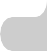 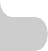 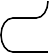 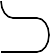 